Родительское собрание «Очень многое мы можем, очень много мы умеем».    Вот и закончился 2012 – 2013 учебный год, пора подводить итоги. В младшей группе 29. 05. 2013 года прошло итоговое родительское собрание «Очень многое мы можем, очень много мы умеем» или «Воспитание самостоятельности у детей в младшей группе». Воспитатель Халиуллина Гульчачак Гумаровна провела с родителями дискуссию по данной теме, объявила родителям итоги мониторинга уровня развития инегративных качеств детей и овладения необходимыми навыками и умениями по образовательным областям, подвела итоги посещаемости и заболеваемости детей. Воспитатель провела с родителями мастер – класс «Поделки из бросового материала для украшения площадки» с показами поделок. Родителям было предложено провести конкурс по оформлению игрового участка поделками из бросового материала пластиковых бутылок.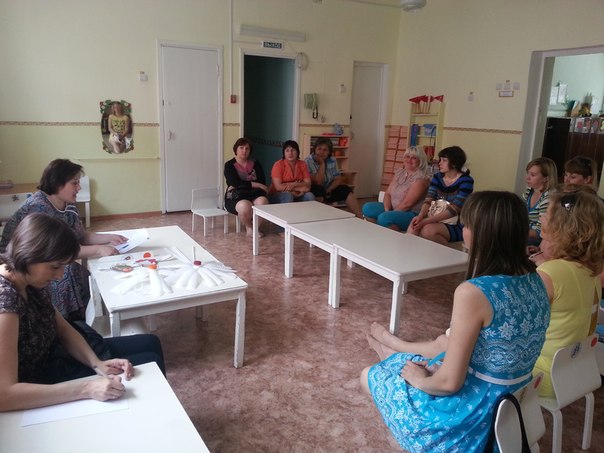 На родительском собрании было принято решение:1.1.  Создать для ребёнка необходимые условия для развития самостоятельности.1.2.  Не ругать ребёнка, если у него что – то не получается.1.3.  Относиться  к ребёнку, как к взрослому члену семьи, проявлять к нему          терпимость.2.1.  В летний период закреплять пройденный материал за прошедший  учебный         год.2.2.  В летний период с детьми проводить закаливающие процедуры.3.1.  Принять активное участие в обновлении и покраске построек на площадке        группы.3.2. Принять активное участие в конкурсе по оформлению поделок из бросового        материала пластиковых бутылок.